RussiaRussiaRussiaNovember 2026November 2026November 2026November 2026SundayMondayTuesdayWednesdayThursdayFridaySaturday1234567Unity Day89101112131415161718192021222324252627282930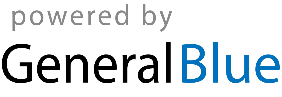 